Note: Students are instructed to write the following notes in their English grammar book with pencil.Students not having the book can practice it in their English practice copy.WHAT THEY DO FOR US ?WORKSHEETRead each word-group and write the correct word against it:A person who sells bread and biscuits.					: bakerA person who makes furniture.							: carpenterA person who makes articles of iron.						: iron smithA person who drives a vehicle.						   	: driverA person who runs a shop.							   	: shopkeeperA person who does electric jobs.							: electricianA person who repairs taps and pipes.						: plumberA person who brings us our mail.							: postmanA person who keeps eye on bad characters.				: policemanA person who puts out fire in fire - accidents 			: firemanA person who cures us when we are unwell.			   :doctorA person who teaches in school.							:teacher									HOLY CROSS CONVENT SENIOR SECONDARY SCHOOL,AMBIKAPURCLASS - IV SUBJECT - ENGLISH GRAMMARShopkeeperCarpenterTeacherIron smithBakerDriverDoctorElectricianPlumberPostmanPolicemanFireman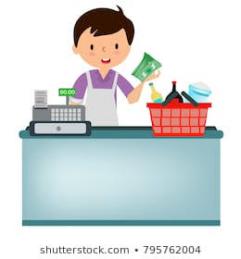 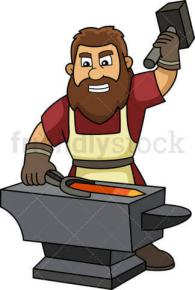 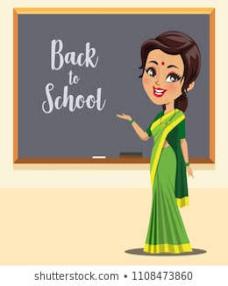 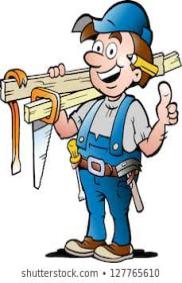 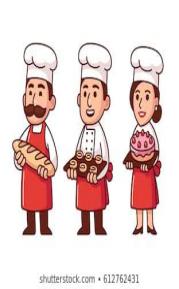 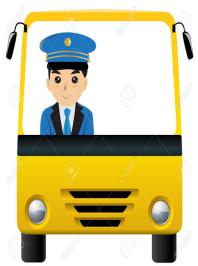 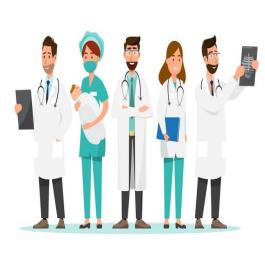 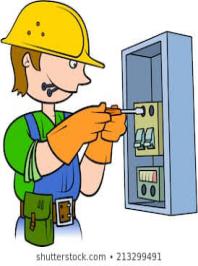 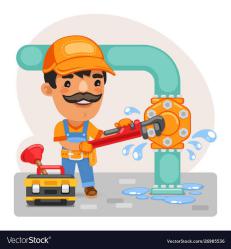 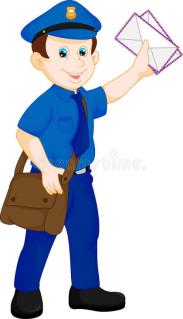 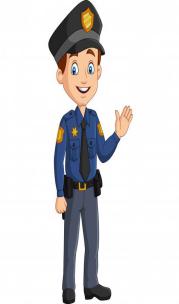 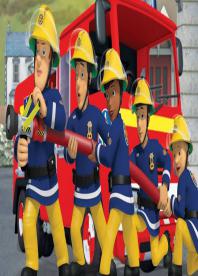 